          Chovatelská přehlídka a výstava trofejí ulovené zvěře v sezóně 2015/2016                             Dne 28.04.2016 proběhlo hodnocení trofejí z okresu Sokolov ulovené zvěře za sezónu 2015 /2016 na statku Bernard v Královském Poříčí. Hodnocení trofejí se konalo za účasti delegovaného poradce ČMMJ,z.s. Praha pana Václava Svobody a jmenované hodnotitelské komise státní správou. ulovené zvěře v sezóně 2015/2016 v honitbách v územní působnosti Městského úřadu Sokolov. Z celkového počtu 26 honiteb vyjma honiteb LČR s.p. Kladská, Obora Studánka a Podkrušnohorská výsypka  nepředložily trofeje 2 honitby. Jedná se o honitby:1./ č.37 CHOTÍKOV               Vlastník honitby HS Chotíkov     Uživatel HS Chotíkov                                                                                                                      2./ č.43 KOSTELNÍ BŘÍZA   Vlastník honitby HS Březová                      HS Březová                                                                                                                                                                                                                                                                                                                                                                                                                                                                                                                        V  územní působnosti Městského úřadu Kraslice z celkového počtu 16 honiteb nepředložilo trofeje 7 honiteb. Jedná se o honitby:1./ č.15 HRADECKÁ      Vlastník honitby LČR LS Kraslice     Uživatel MS Lagron                                                                                                                         2./ č.14 ZÁMEČEK         Vlastník honitby LČR LS Kraslice                    Neobsazemo                                                                                                  3./ č.12 HÁJE                   Vlastník honitby LČR LS Kraslice                    MS Háje,z.s.                                                                                                     4./ č. 2 MILÍŘE                Vlastník honitby LČR LS Horní Blatná             Kratochvíl Michal                                                                                                                            5./ č.13 ROLAVA            Vlastník honitby LČR LS Horní Blatná             Kratochvíl Michal                                                                                                                             6./ č.11 NANCY               Vlastník honitby LČR LS Kraslice                    MS Diana - Lov                                                                                                                                 7./ č.8   ŠPIČÁK               Vlastník honitby LČR LS Kraslice                    JUDr.Usnul Hubert   Hodnocení trofejí se konalo za účasti delegovaného poradce ČMMJ,z.s. Praha pana Václava Svobody a určených členů hodnotitelské komise státní správou které navrhl OMS Sokolov.         Hodnoceno bylo celkem 228 ks trofejí. Z toho počtu 19 ks jelena evropského, 17 ks jelena siky, 12 ks daňka, 3 ks muflona, 175 ks  srnců a 2 ks škodné jezevec lesní. Trofeje, které dosáhly medailové hodnoty:sika 259,20 b.CIC zlato lovec MUDr. Jan Sychrava, honitba Rozborn KV,sika 257,80 b.CIC zlato lovec Jaroslav Adámek, honitba Loket,sika 245,00 b.CIC, stříbro, lovec Josef Jedlička ml., honitba Krudum.sika 236,30 b.CIC, bronz,lovec František Kolář, honitba Loket,sika 235,50 b.CIC, bronz,lovec Naděžda Podracká, honitba Krásno,sika 235,50 b.CIC, bronz,lovec Vladimír Dusík, honitba Šabina,sika 234,70 b.CIC, bronz,lovec Rostislav Bejček, honitba Krásno,sika 229,00 b.CIC, bronz,lovec Ladislav Kuraly, honitba Krudum,sika 228,80 b.CIC, bronz,lovec Jaroslav Adámek, honitba Loketmuflon 189.15 CIC, bronz, lovec Marek Ježek, honitba Horní Slavkov,jezevec lesní 22,39 b.CIC, bronz, lovec Štefan Kosinský, honitba Staré Sedlo,jezevec lesní 22,10 b.CIC, bronz, lovec Mgr. Petr Uzlík, honitba Chodov.   Věříme skutečnosti, že se v některých honitbách nepodařilo ulovit trofejovou zvěř. Ale k zá-kladům slušnosti patří toto sdělit buď telefonicky nebo písemně. I když v současném zákoně   o myslivosti není zanesená povinnost uživatele honitby předložit trofeje na chovatelskou přehlídku trofeje   ulovené zvěře.                                                                                                                                           Ale již se objevuje dle připomínek zaslaných dne 05. dubna 2016 v rámci mezirezortního připomínkové řízení předsedou ČMMJ,z.s. panem ing. Jiřím Janotou panu ministrovi. Zejména u § 6 ,,Chovatelské přehlídky“ doplnění této části o povinnost uživatele honitby předložit na chovatelskou přehlídku trofeje ulovené zvěře atd..  K připomínkovému řízení  ve znění pozdějších předpisů návrh zákona, kterým se mění zákon č. 449/2001 Sb., o mysli-vosti, ve znění pozdějších předpisů.                          S pozdravem ,,Myslivosti zdar!“                                                                                                                              Předseda OMS Sokolov:                                                                                                     Jaroslav Adámek                                                                                                            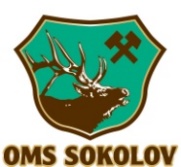 Sokolov dne 18.05.2016Trofeje, které dosáhly medailové hodnoty:  sika 260,40 b.CIC zlato lovec Josef Jedlička ml., honitba Krudum,                                                        sika 250,80 b.CIC, stříbro, lovec Josef Novohradský, honitba Krásno,                                                           sika 247,80 b.CIC, stříbro,lovec Jaroslav Adámek, honitba Loket,                                                           sika 230,20 b.CIC, bronz,lovec Ivan Papík, honitba Horní Slavkov,                                                                 srnec 107,80 CIC, bronz, ing.Vlastislav Dalík, honitba Chodov,                                                                                      kňour 113,40 b.CIC, bronz, lovec Jaroslav Adámek, honitba Krudum,                                                            liška  24,22 b.CIC, stříbro, lovec Josef Mráz, honitba Staré Sedlo.   Z celkového počtu 43 honiteb na okrese Sokolov trofeje k hodnocení a chovatelskou přehlídku a výstavu předložilo 34 honiteb.    V územní působnosti Městského úřadu Sokolov z celkového počtu 27 honiteb vyjma honiteb LČR s.p. Kladská a Obora Studánka a Podkrušnohorská výsypka nepředložily trofeje 2 honitby.   V územní působnosti Městského úřadu Kraslice z celkového počtu 16 honiteb nepředložilo trofeje 7 honiteb.Jedná se o honitby1./ č.37 CHOTÍKOV               Vlastník honitby HS Chotíkov     Uživatel HS Chotíkov                                                                                                                      2./ č.43 KOSTELNÍ BŘÍZA   Vlastník honitby HS Březová                      HS Březová            1./ č.15 HRADECKÁ      Vlastník honitby LČR LS Kraslice     Uživatel MS Lagron                                                                                                                         2./ č.14 ZÁMEČEK         Vlastník honitby LČR LS Kraslice                    Neobsazemo                                                                                                  3./ č.12 HÁJE                   Vlastník honitby LČR LS Kraslice                    MS Háje,z.s.                                                                                                     4./ č. 2 MILÍŘE                Vlastník honitby LČR LS Horní Blatná             Kratochvíl Michal                                                                                                                            5./ č.13 ROLAVA            Vlastník honitby LČR LS Horní Blatná             Kratochvíl Michal                                                                                                                             6./ č.11 NANCY               Vlastník honitby LČR LS Kraslice                    MS Diana - Lov                                                                                                                                 7./ č.8   ŠPIČÁK               Vlastník honitby LČR LS Kraslice                    JUDr.Usnul Hubert      Potřetí, zde bylo vystaveno několik trofejí z LČR s.p. LZ Kladská. Výstava trofejí byla velmi dobře připravena. Poděkování  touto cestou předsedovi KPKP  p. Miloslavu Tuškovi                        a mnohým dalším za jí přípravu a organizaci. Velké díky těm, kterým není jedno co se kolem nich děje, dodržují tradice a trofeje předkládají.     Celá výstava byla doplněna o myslivecké fotografie p.Václava Suchého a p. Svatopluka Šedivého. Prostory statku Bernard slouží jako zázemí vhodné k pořádání mysliveckých akcí pořádaných ČMMJ,z.s. OMS Sokolov, slouží k setkání myslivců i propagaci myslivosti na okrese Sokolov a laické veřejnosti. Všichni víme jaký je současný náhled na myslivce a mys-livost samou v očích veřejnosti.                                                                       Komise pro myslivost OMS Sokolov                                                                                   Ing. Karel Bělohlávek